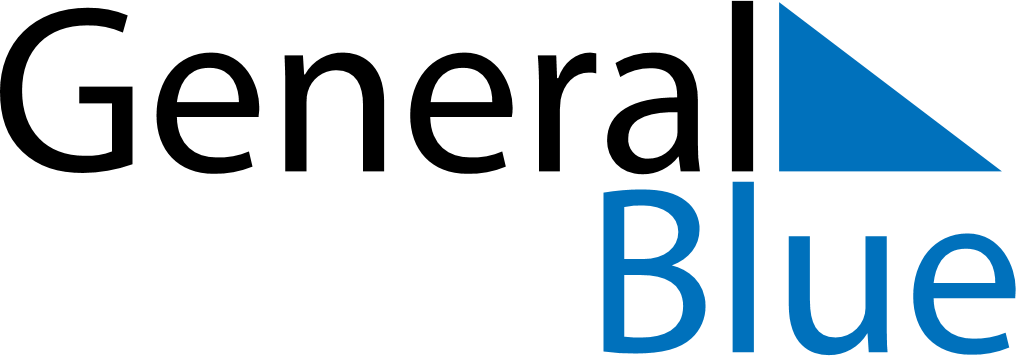 June 2025June 2025June 2025RussiaRussiaSundayMondayTuesdayWednesdayThursdayFridaySaturday1234567891011121314Russia Day15161718192021222324252627282930